МУНИЦИПАЛЬНОГО ОК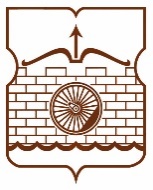 СОВЕТ ДЕПУТАТОВМУНИЦИПАЛЬНОГО ОКРУГА ЛЮБЛИНОРЕШЕНИЕ26.01.2023 № 1/6В соответствии с частью 8 статьи 37 Федерального закона от 6 октября 2003 года № 131-ФЗ «Об общих принципах организации местного самоуправления в Российской Федерации», частью 6 статьи 16 Закона города Москвы от 6 ноября 2002 года № 56 «Об организации местного самоуправления в городе Москве», статьей 15 Устава муниципального округа Люблино Совет депутатов решил:1. 	Утвердить структуру аппарата Совета депутатов муниципального округа Люблино согласно приложению к настоящему решению.2.	Настоящее решение вступает в силу с 1 февраля 2023 года.3.	Со дня вступления настоящего решения в силу признать утратившим силу решение Совета депутатов муниципального округа Люблино от 19.01.2017 № 1/8 «Об утверждении структуры аппарата Совета депутатов муниципального округа Люблино».4. 	Опубликовать настоящее решение в бюллетене «Московский муниципальный вестник» и разместить на официальном сайте муниципального округа Люблино www.lublino-mos.ru.5. 	Контроль за исполнением настоящего решения возложить на главу муниципального округа Люблино Багаутдинова Р.Х.Глава муниципального округаЛюблино                      				                                 Р.Х. БагаутдиновПриложениек решению Совета депутатов муниципального округа Люблиноот 26.01.2023 № 1/6СТРУКТУРА аппарата Совета депутатов муниципального округа Люблино Об утверждении структуры аппарата Совета депутатов муниципального округа ЛюблиноГЛАВАМУНИЦИПАЛЬНОГО ОКРУГААППАРАТОРГАНИЗАЦИОННО – ПРАВОВОЙ ОТДЕЛФИНАНСОВО – ЭКОНОМИЧЕСКИЙ ОТДЕЛ